中国给水排水2019年中国污水处理厂提标改造（污水处理提质增效）高级研讨会(第三届)邀请函暨日程 2019年中国排水系统提质增效大会——鼎力打造高质量、高效能，与城市水环境相融合，网厂河一体的排水系统共创  共生 共赢-- 鼎力打造中国污水处理厂提标改造及排水系统提质增效核心技术品牌生态圈（请提前报名，限1000人；2018年1000余人参会）时间：2019年8月27日—30日，27日报到，28日—29日会场研讨，30日参观 地点：宁波泛太平洋大酒店 (宁波市鄞州区民安东路99号) 组织机构主办单位《中国给水排水》杂志社有限公司青岛思普润水处理股份有限公司赛莱默(中国)有限公司麦斯特环境科技股份有限公司北京沃尔德斯水务科技有限公司 中国市政工程华北设计研究总院有限公司上海市城市建设设计研究总院(集团)有限公司协办单位宁波市供排水集团有限公司中国建设科技集团股份有限公司 南方泵业智水(杭州)科技有限公司(中金环境全资子公司)盐城海普润膜科技有限公司深圳市清泉水业股份有限公司江苏裕隆环保有限公司 大连宇都环境技术材料有限公司浦华环保有限公司北京景盛达环保科技有限公司上海世浦泰环保科技集团有限公司广东派沃新能源科技股份有限公司 普拉克环保系统(北京)有限公司广州晟启能源设备有限公司上海同臣环保有限公司 上海泓济环保科技股份有限公司石家庄金士顿轴承科技有限公司江苏杰尔科技股份有限公司天津创业环保集团股份有限公司天津华博水务有限公司国美(天津)水技术工程有限公司青岛洛克环保科技有限公司绵津环保科技（上海）有限公司珠海九通水务股份有限公司浙江德安科技股份有限公司中国给水排水战略联盟中国给水排水品牌委员会济南浦华会展服务有限公司《亚洲环保》中国水业网（www.water8848.com）支持单位《给水排水》浙江省城市水业协会杭州市水务控股集团有限公司國際管綫專業學會中国工业节能与清洁生产协会中国市政工程中南设计研究总院有限公司国家城市给水排水工程技术研究中心青岛欧仁环境科技有限公司  天津机科环保科技有限公司苏伊士新创建有限公司威立雅水务工程(北京)有限公司苏伊士水务技术(上海)有限公司 德国 BHU Umwelttechnik GmbH 桐乡市小老板特种塑料制品有限公司上海艾晟特环保科技有限公司上海麦为贸易发展有限公司合肥深科机电技术有限公司中节能兆盛环保有限公司安阳锦华中水处理设备有限公司无锡海拓博适环境科技有限公司天健创新（北京）监测仪表股份有限公司中海油节能环保服务有限公司南京蓝领环境科技有限公司广东芬尼克兹节能设备有限公司美国科氏滤膜系统有限公司上海昊沧系统控制技术有限责任公司北京安力斯环境科技股份有限公司北京精瑞科迈净水技术有限公司北京金控数据技术股份有限公司德国冰得仪器仪表贸易(上海)有限公司赢特环保科技(无锡)有限公司山东省邦皓环保科技有限公司南京磁谷科技有限公司天津大拇指环境工程有限公司山东福航新能源环保科技有限公司上海煊仁环保仪器有限公司东莞市华仕威水处理器材有限公司浙江中昌水处理科技有限公司浙江沃特水处理设备股份有限公司上海法登阀门有限公司绵津环保科技（上海）有限公司浙江奔明沃机械科技有限公司北京沃特林克环境工程有限公司阿特拉斯・科普柯（上海）贸易有限公司亿昇(天津)科技有限公司上海华喜膜结构工程有限公司上海刊翔机电设备有限公司长春天皓环境科技有限公司中瑞（天津）环境技术发展有限公司中国市政工程西北设计研究总院有限公司中国市政工程西南设计研究总院有限公司上海市城市建设设计研究总院(集团)有限公司上海市政工程设计研究总院(集团)有限公司广州市市政工程设计研究总院有限公司南京市市政设计研究院有限责任公司北控水务集团 北京排水集团杭州市水务控股集团有限公司常州市排水管理处杭州萧山环境集团有限公司扬州四启环保设备有限公司 清华大学 环境学院、中国人民大学环境学院、哈尔滨工业大学环境学院、中国科学技术大学、天津大学 环境科学与工程学院、东南大学能源与环境学院 、浙江工业大学环境学院、北京建筑大学城市雨水系统与水环境省部共建教育部重点实验室、中—荷污水处理技术研发中心、江南大学 环境与土木工程学院、北京工业大学市政工程研究所 等。战略合作微信平台： 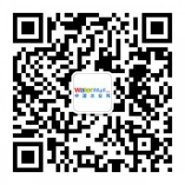 
（微信名称：中国给水排水  微信号：cnww1985  ）  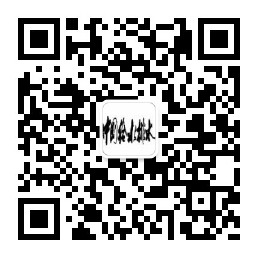 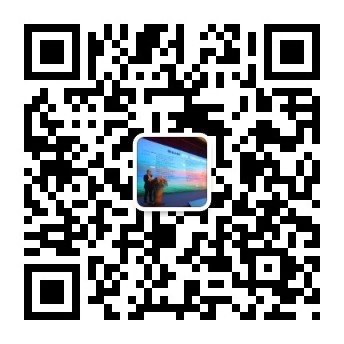 （微信名称：水环境生态圈  微信号：iwacnww ） 支持媒体：中国给水排水杂志、中国水业网（ www.water8848.com ）、中国给水排水杂志网站（www.cnww1985.com）、慧聪水工业网、中国水网、中国环保在线、亚洲环保杂志 、水处理技术杂志等。近年来，我国污水处理能力得到快速提高，截至2019年2月底，全国设市城市累计建成城市污水处理厂5500多座(不含乡镇污水处理厂和工业)，污水处理能力达2.04亿立方米/日。 在《水污染防治行动计划》（水十条）和住房和城乡建设部、生态环境部、发展改革委联合印发关于城镇污水处理提质增效三年行动方案（2019—2021年）等政策实施的大背景下，全国重点区域及重点流域均对污水处理提出了更高的要求,污水处理厂提标增效成为业内关注的热点。为了满足在高排放标准下污水处理厂升级改造的技术需求,《中国给水排水》杂志社联合、青岛思普润水处理股份有限公司、赛莱默(中国)有限公司、麦斯特环境科技股份有限公司、北京沃尔德斯水务科技有限公司、中国市政工程华北设计研究总院、中国市政工程中南设计研究总院、中国建设科技集团、国美(天津)水技术工程有限公司、天津创业环保集团股份有限公司、天津华博水务有限公司、中国给水排水品牌委员会等单位举办“2019年中国污水处理厂提标改造高级研讨会（第三届）”。届时将邀请住房与城乡建设部、中国土木工程学会、中国城镇供水排水协会等有关单位领导，全国排水行业设计、科研、运营单位、建设单位的专家、学者、运行管理人员，解读行业政策，分享污水处理提标改造典型成功案例，研讨未来技术发展方向，搭建推介污水处理提标改造新技术、新工艺、新设备的平台。 一、大会运作原则和目标本届大会按照专业化、高规格、高水平的要求，突出“创新、协调、绿色、开放、共享”特色。邀请污水处理提标改造各个研究方向的知名专家学者和主流单位代表，办成中国规模和影响力最大、最专业的行业盛会。二、大会形式本届大会以会议研讨交流为主（约60个专家报告）和现场参观典型工程（宁波市城市排水有限公司新周污水处理厂等）为辅助的形式。 三、大会专家报告 （会议报告日程   播放PPT的屏幕比例为 16:9的宽屏 )8月 28日和 29日早上7:50至晚上22：00会场报告交流会场：宁波泛太平洋大酒店三楼会议室8月28日上午（宁波泛太平洋大酒店三楼会议室 ）7：40—8：10与会代表进入会场：交流对接，共创，共生，共赢8：10—8：301、中国市政工程华北设计研究总院有限公司 吴凡松 总经理 致辞；（10分钟）2、“九通杯”技术创新奖颁奖（10分钟）  8：30—12：00 主持人: 中国市政工程华北设计研究总院有限公司  郑兴灿  博士 总工/教授级高工 主持人：上海市城市建设设计研究总院(集团)有限公司 唐建国  总工8：30—9：00 （25分钟报告+5分钟问答）题  目：污水处理提质增效策略 报告人：住房和城乡建设部  原巡视员  中国土木工程学会水工业分会 理事长 张悦  教授 （张悦 先生 曾任住建部城镇水务管理办公室主任、城市建设司巡视员、中国市政工程华北设计研究总院副院长等职务。长期从事城市供水、节水、污水、污泥和垃圾处理等方面的技术和行政工作。）9：00—9：20（15分钟报告+5分钟问答）题  目：MBBR强化TN的工程应用效果与展望报告人：青岛思普润水处理股份有限公司  吴迪  生物膜研究院院长 9：20—9：40 （15分钟报告+5分钟问答）题  目：赛莱默污水提标改造技术及案例分享报告人：赛莱默(中国)有限公司  周晟  技术解决方案经理9：40—10：05（20分钟报告+5分钟问答  ）题  目：城市污水处理提标改造中的节能降耗报告人：清华大学 环境学院  王凯军  教授  10：05—10：30（20分钟报告+5分钟问答）题  目：国内城市污水处理的瓶颈与潜在解决方案 作者: 曹业始(报告者)，Mark van Loosdrecht, Daigger G. T.曹业始【国际水协会士（IWA Fellow）, 中持新概念环境发展宜兴有限公司总工艺师，新加坡PUB (公用事业局)前首席专家。】 Mark van Loosdrecht【荷兰代尔夫特大学(TUD)教授，斯德哥尔摩(Stockholm)水奖和李光耀(Lee Kuan Yew)水奖获得者。荷兰科学和艺术院院士，美国工程院院士。】Daigger G.T. 【密西根大学土木与环境工程系教授,美国工程院院士,国际水协(IWA)和美国水环境联盟(WEF)前主席】摘要：近几十年来, 中国在城市卫生方面取得了显著进展，拥有了世界上最大的废水处理能力, 法律要求的全国范围营养物去除。然而, 由于污水高细无机悬浮固体 (ISS) 浓度、低COD和C/N 比, 我国废水处理存在低效率能量回收、高成本营养物去除、高污泥产量等问题。本研究重点揭示了城市污水处理厂污水特性与工艺性能之间的因果关系。显然需要根据我国废水独特的污水特性制定城市污水处理 (WWT) 设计和运营综合指南.  本文介绍了在制定指南之前, 一些潜在的能够显著提高城市污水处理系统的效率和可持续性措施和解决方案。10：30—10：50（15分钟报告+5分钟问答）题  目：离子气浮在给排水提标高效应用效果分析报告人：无锡沪东麦斯特环境科技股份有限公司  张伟  高级工程师10：50—11：10（15分钟报告+5分钟问答）题  目：市政污水提标改造、区域性流域治理相关核心技术的思考与展望 报告人：北京沃尔德斯水务科技有限公司  梁硕  工艺工程师11：10—11：35（20分钟报告+5分钟问答）题  目：城镇污水生物脱氮技术分析报告人：中国市政工程华北设计研究总院有限公司  郑兴灿  总工 11：35—12：15（35分钟报告+5分钟问答）题  目：城镇排水系统提质增效的关键和措施 报告人：上海市城市建设设计研究总院(集团)有限公司  唐建国  总工 12：00—13：25午餐（ 宁波泛太平洋大酒店 自助餐） 8月28日下午（宁波泛太平洋大酒店 三楼会议室 ）13：25—19：00 主持人:  天津创业环保集团股份有限公司  李金河  总工 13：25—13：55（20分钟报告+5分钟问答）题  目：城市污水反渗透系统的再认识与绿色化增效技术报告人：清华大学 环境学院 胡洪营  教授13：55—14：15（15分钟报告+5分钟问答）题  目：污水处理的设备应用及智能管理 报告人：南方泵业智水(杭州)科技有限公司  彭宇峰  营销副总经理
 14：15—14：35（15分钟报告+5分钟问答）题  目：海普润膜产品、产业与资本的创新策略与最佳实践 报告人：盐城海普润膜科技有限公司  白志强  总经理 14：35—14：55（15分钟报告+5分钟问答）题  目：基于城镇污水处理厂提标改造痛点和难点的技术解决方案 报告人：上海世浦泰环保科技集团  白海龙  总工程师14：55—15：15（15分钟报告+5分钟问答）题  目：污泥低温干化的应用与前景 报告人：广东派沃新能源科技有限公司  李相宏  董事长15：15—15：35（15分钟报告+5分钟问答）题  目： 节能型污泥低温干化解决方案 报告人： 广州晟启能源设备有限公司  谭吉祥  总监  15：35—15：55（15分钟报告+5分钟问答题  目：普拉克污水处理提标改造技术介绍   报告人：普拉克环保系统(北京)有限公司  王乐川  大客户经理15：55—16：15（15分钟报告+5分钟问答） 题  目：酶浮填料在市政污水厂提标改造中的应用报告人：上海泓济环保科技股份有限公司  许海建  技术经理16：15—16：35（15分钟报告+5分钟问答）题  目：新型污泥深度脱水处理系统——连续绿色调理 快速高压压榨 装备模块集成报告人：上海同臣环保有限公司  刘道广  副总裁 16：35—16：55（15分钟报告+5分钟问答）题  目：基于裕龙活性生物填料的ISBAS工艺在污水厂提标改造中的应用报告人：江苏裕隆环保有限公司  孙兆国  博士16:55—17：15（15分钟报告+5分钟问答）题  目：污水处理厂尾水难降解COD去除技术及瑞典分析仪表介绍报告人：天津机科环保科技有限公司  谢小东  技术经理 17：15—17：35（15分钟报告+5分钟问答）题  目：前瞻性污水提标改造解决方案 报告人：苏伊士新创建有限公司  程忠红  技术推广经理17：35—17：55（15分钟报告+5分钟问答）题  目：空气悬浮鼓风机在污水处理技能应用及产品技术优势 报告人：石家庄金士顿轴承科技有限公司  王青峰  副总经理 17：55—18：20（20分钟报告+5分钟问答）题  目： 锰钌催化氧化法对处理难降解废水COD和总氮的应用报告人：台灣交通大學環境科技及智慧系統研究中心 周珊珊 研究員/技术总监18：20—18：40（15分钟报告+5分钟问答）题  目：生物膜与活性污泥耦合深度处理污水与污泥减量技术研究报告人：广州市市政工程设计研究总院有限公司  孙志民  研发中心 主任18：40—18：50题  目：村镇污水环境综合治理（提质增效）及工程案例分享报告人：青岛欧仁环境科技有限公司  尚永超  总工18：50—19：00   抽奖活动奖品【华为笔记本电脑等】（奖品由青岛欧仁环境科技有限公司等单位赞助提供）19：00—20：00  晚餐 （宁波泛太平洋大酒店  自助餐）8月28 日晚上20：00—22：00 (专家论坛) 主持人：杭世珺  北控水务集团  顾问总工程师、技术委员会主任；主持人：中国市政工程华北设计研究总院有限公司 城市环境研究院  孙永利  院长20：00—20：20 （15分钟报告+5分钟问答）题  目：基于污水处理厂工艺全流程分析及优化运行模式的探索与实践 报告人：宁波市城市排水有限公司  卢汉清  党委书记、教授级高工20：20—20：40 （15分钟报告+5分钟问答）题  目：污水处理厂运行现状评估与提标建设 报告人：杭州市水务控股集团有限公司  陈爱朝  教授级高级工程师   副总经理  浙江省水协污水委  主任 20：40—21：00 （15分钟报告+5分钟问答）题  目：新形势下城镇污水处理厂精细化运行控制策略 报告人：常州市排水管理处  吕贞  厂长21：00—21：20 （15分钟报告+5分钟问答）题  目：污水厂智慧水务背景下数据采集分析的实践报告人： 天津创业环保集团股份有限公司  赵令  津沽污水处理厂副厂长  21：20—21：45 （20分钟报告+5分钟问答）题  目：做好城市排水系统顶层设计，切实保障污水提质增效效果报告人：中国市政工程华北设计研究总院有限公司  城市环境研究院  孙永利  院长21：45—22：00  抽奖活动奖品【华为笔记本电脑等】（奖品由青岛欧仁环境科技有限公司等单位赞助提供）8月29日上午 （宁波泛太平洋大酒店 三楼会议室）主持人：天津市华博水务有限公司  陈凡阵  研究员级高工 7：50—8：20（20分钟报告+5分钟问答）题  目：城镇污水处理厂提标改造技术的耦合协同报告人：浙江工业大学  环境学院  李军  院长/教授 李军，博士，教授，博士生导师。现任浙江工业大学环境学院院长。主要研究方向为水质控制技术，主持和承担国家和省部级项目10余项，现已发表学术论文100余篇，其中SCI收录20余篇，获国家专利授权10余项。兼任中国环境科学学会水处理与回用专业委员会委员、中国土木工程学会给水委员会委员，浙江省给排水学术委员会副主任、浙江省环保产业协会水专业委员会专家委员、浙江省生态经济促进会专家委员、浙江省建设厅科技委委员、浙江省“剿灭劣V类水”首席技术顾问。8：20—8：40（15分钟报告+5分钟问答）题  目：Hydor-Clear浅层高效滤池在市政污水厂的应用 报告人：国美(天津)水技术工程有限公司  杨淑霞  技术总监8：40—9：00（15分钟报告+5分钟问答）
题  目：上向流滤池及其模块化装备在污水厂提质增效的应用
报告人：深圳市清泉水业股份有限公司  叶昌明  董事长/高级工程师  9：00—9：20（15分钟报告+5分钟问答）题  目：改性填料在污水处理厂提标改造中的工程化应用报告人：大连宇都环境技术材料有限公司  张冬梅  副总经理  9：20—9：40（15分钟报告+5分钟问答）题  目：基于流态化生物载体技术的提标地表准IV类水的全面最优解决方案 报告人：浦华环保有限公司  钱亮  技术总监9：40—10：00（15分钟报告+5分钟问答）题  目：市政污水的数字化之路 报告人：上海昊沧系统控制技术有限责任公司  梁军  智慧工业事业部总监  10：00—10：20（15分钟报告+5分钟问答）题  目：超低温带式污泥干化减量方案介绍
报告人：广东芬尼克兹节能设备有限公司  易毅  芬尼克兹污泥干化事业部总经理 10：20—10：40（15分钟报告+5分钟问答）题  目：威立雅的碧水提升方案和案例分享 报告人：威立雅水务工程(北京)有限公司  李伟进  高级商务技术解决方案经理 10：40—11：00（15分钟报告+5分钟问答）题  目：低生命周期成本的膜法生物处理技术实现污水厂提质增效报告人：苏伊士水务技术(上海)有限公司  罗敏  大中华区技术商务总监 11：00—11：20（15分钟报告+5分钟问答）题  目：科氏PURON®膜技术在市政污水厂提标&扩容及回用处理的成功应用&展望报告人：美国科氏滤膜系统有限公司  汪杰  大中华区域经理 11：20—11：45（20分钟报告+5分钟问答）题  目：高效节能潜水搅拌机的应用与市场前景报告人：南京蓝领环境科技有限公司  范宗敏  技术总监 11：45—12：05（15分钟报告+5分钟问答）题  目：城市污水处理厂超深度除磷高效气浮技术试验研究报告人：中国市政工程中南设计研究总院有限公司  万年红  副总工兼研究院院长 12：00—13：25  午餐 （宁波泛太平洋大酒店 自助餐）8月29日下午主持人：天津大学  环境科学与工程学院  季民  教授 13：25—13：55（20分钟报告+5分钟问答）题  目：排标提高:改善水环境，危害总环境  报告人：北京建筑大学  郝晓地 教授（郝晓地，山西柳林人，教授，从事市政与环境工程专业教学与科研工作，主要研究方向为污水生物脱氮除磷技术、污水处理数学模拟技术、可持续环境生物技术。现为国际水协期刊《WaterResearch》区域主编（Editor）） 13：55—14：15（15分钟报告+5分钟问答）题  目：BAF和LHPS在提标改造中的应用与工程研究进展报告人：BHU Umwelttechnik  GmbH  李树青  项目经理/总经理助理 14：15—14：35（15分钟报告+5分钟问答）题  目：大型城市污水处理厂水消毒技术的过去现在和未来（现代紫外C消毒技术现状及未来发展趋势）报告人：北京景盛达环保科技有限公司  郑群  总经理14：35—14：55（15分钟报告+5分钟问答）题  目：宁波新周污水处理厂提标改造工程设计实例 报告人：上海市政工程设计研究总院(集团)有限公司  院长 14：55—15：20（20分钟报告+5分钟问答）题  目：污水处理技术发展趋势与全球最佳实践案例 报告人：李涛  国际水协会(IWA)大中华区主席 李涛，国际水协会(IWA)大中华区主席，国家城市非传统水资源开发利用国际科技合作基地副主任。先后就职于中科院生态环境研究中心环境水质学国家重点实验室、台湾交通大学环境工程研究所、澳大利亚国家水质中心等单位从事水处理技术的研究与应用工作。主持利参与国家自然科学基金、国家水污染重大治理专项、363计划、北京市科委重大项目等课题的研究工作。担任世界卫生组织、亚洲开发银行项目顾问和新加坡水周程序委员会委员。15：20—15：40（15分钟报告+5分钟问答）题  目：三段式UV/O3/H2O2高级氧化系统对COD的深度降解报告人：北京安力斯环境科技股份有限公司  蔡晓涌  董事长 15：40—16：00（15分钟报告+5分钟问答）题  目：超级蒸汽碳系统SSCS用于水的深度处理 报告人：赢特环保科技(无锡)有限公司  黄铱钒  技术工程师 16：00—16：20（15分钟报告+5分钟问答）题  目：基于鼓风机的智能曝气系统报告人：江苏杰尔科技股份有限公司  金华明  创始人、董事长、中组部千人计划专家16：20—16：40（15分钟报告+5分钟问答）题  目：磁混凝技术的典型应用报告人：北京精瑞科迈净水技术有限公司  赵珅  技术总监16：40—17：00（15分钟报告+5分钟问答）题  目：智慧水厂实践之路报告人：北京金控数据技术股份有限公司  杨斌  董事长/总经理17：00—17：20（15分钟报告+5分钟问答）题  目：低温条件下保障污水处理厂氨氮总氮达标分享报告人：绵津环保科技（上海）有限公司  张红岩  技术总监 17：20—17：40（15分钟报告+5分钟问答）题  目：精确曝气系统成功案例体会报告人：德国冰得仪器仪表贸易(上海)有限公司  刘和仙  总经理17：40—18：00（15分钟报告+5分钟问答）题  目：磁絮凝沉淀技术介绍及市场应用 报告人：青岛洛克环保科技有限公司  霍槐槐  董事长  18：00—18：20（15分钟报告+5分钟问答）题  目：脱氮除磷组合工艺在污水厂提标中的应用报告人：无锡海拓博适环境科技有限公司  沈嵬  技术总监  18：20—18：45（20分钟报告+5分钟问答）题  目：基于模拟的工艺设计与评估：吴淞污水厂提标改造案例报告人：上海市城市建设设计研究总院(集团)有限公司  张显忠  中心常务副主任/高级工程师18：45—19：00抽奖活动奖品【华为笔记本电脑等】（奖品由青岛欧仁环境科技有限公司等单位赞助提供）19：00—20：00   晚餐 （宁波泛太平洋大酒店 自助餐）  8月29日晚上20：00—22：00  专家论坛主持人：天津大学 环境科学与工程学院  季民  教授 20：00—20：25 （20分钟报告+5分钟问答）题  目：梯次诱导结晶提高反硝化聚磷双污泥系统磷回收率  报告人：东南大学 能源与环境学院  吕锡武  教授，博士生导师吕锡武， 1954年9月生，安徽宣城人、工学博士、教授，博士生导师。1982年1月同济大学给水排水工程专业本科毕业、1984年9月同济大学环境工程专业硕士研究生毕业、1990年同济大学市政工程（给水排水）博士研究生毕业。1996年12月-1997年12月国家公派高级访问学者赴日本国立环境研究所访问研究，1998年9月-2000年3月日本国立环境研究所地球环境基金资助的博士后研究。国家注册公用设备（给水排水）工程师。社会兼职：教育部环境工程教学指导分委员会委员、江苏省太湖污染防治专家委员会成员、中国环境科学学会水环境分会副理事长、中国城镇供排水协会理事、中国土木工程学会水工业分会理事、南京市环境科学学会副理事长。20：25—20：50 （20分钟报告+5分钟问答）题  目：污水生物脱氮技术研究与应用报告人：李军 北京工业大学市政工程研究所所长，教授，博导，东京大学客座教授,国家注册环保工程师李军，教授，博导，北京工业大学市政工程研究所所长，东京大学客座教授,国家注册环保工程师；中国土木工程学会水工业学会理事，中国环境科学学会环境工程分会副秘书长、委员，中国环境科学学会水回用委员会常务理事，中国土木工程学会排水委员会委员，中国土木工程学会给水委员会委员，国家“十三五”水体污染控制与治理科技重大专项标志性成果责任专家，国家外国专家局千人·计划评审专家。20：50—21：15 （20分钟报告+5分钟问答）题  目：污水处理厂一级A效能评估和改造运行建议报告人：江南大学 环境与土木工程学院  李激  教授 李激，清华大学环境学院工程博士，曾任职于无锡市城北污水处理厂厂长、无锡市排水管理处副处长、无锡市排水公司副总经理，教授级高级工程师。国家住房和城乡建设部市政给水排水标准化技术委员会委员，国家级职业技能竞赛裁判、全国污水处理厂绩效评比专家组组长，全国建设领域节能减排检查环保专家，全国市政协会给排水专业委员会委员等。 21：15—21：40 （20分钟报告+5分钟问答）题  目：污水处理厂可持续运营的困境及挑战  报告人：中国人民大学环境学院副院长 王洪臣  教授/博导   王洪臣，教授，博士生导师，中国人民大学环境学院副院长，中国人民大学低碳水环境技术研究中心主任，中国土木工程学会水工业分会低碳水工业研究会理事长，享受国务院政府特殊津贴专家。研究方向为水污染治理理论与技术、水环境保护政策与战略、低碳水工业、城镇污水处理新技术开发、城镇污水处理的运行优化技术、城镇污水处理运营成本管理与绩效。2000年获北京市科学技术进步二等奖；2008获北京市科学技术进步三等奖；2011获中国水业年度人物“教学与科研贡献奖”。21：40—22：00抽奖活动奖品【华为笔记本电脑等】（奖品由青岛欧仁环境科技有限公司等单位赞助提供）四、参会人员1、政府管理部门：建设厅、城建局、各地建委、水务局、环保局（厅）、排水处、开发区管理部门、各地方河湖长单位等。安徽广德经济开发区管委会规划建设局等。2、行业协会：国内外知名协会学会、中国城镇供水排水协会、中国土木工程学会水工业分会、中国低碳产业联合会、中国勘察设计协会、國際管綫專業學會、各地学会、协会等。3、设计单位：中国市政工程华北设计研究总院、中国市政工程西北设计研究院、北京市市政工程设计研究总院、中国市政工程中南设计研究院、中国市政工程东北设计研究院、中国市政工程西南南设计研究院、上海市政工程设计研究总院、天津市市政工程设计研究院、广州市市政工程设计研究总院、上海市城市建设设计研究总院（集团）、济南城建集团有限公司设计研究院、中国航天科工飞航技术研究院动力供应站、广东首汇城建设计有限公司、同济大学建筑设计研究院、北京国环清华环境工程设计研究院、山东省环境保护科学研究设计院、太原市市政工程设计研究院、南京市市政设计研究院有限责任公司、福州城建设计研究院有限公司、河南省城乡规划设计研究总院有限公司、豫州勘察设计院、安徽省城乡规划设计研究院、江苏中设集团股份有限公司、广州市创景市政工程设计有限公司、中建五局土木工程有限公司、西安市政设计研究院有限公司、郑州市市政工程勘测设计研究院、中建八局 等。4、高校（研究院）: 清华大学、中国科学院生态环境研究中心、同济大学环境工程与科学学院、天津大学环境科学与工程学院、中国人民大学环境学院、哈尔滨工业大学、中国科学院、东南大学能源与环境学院、重庆大学城市建设与环境工程学院、北京工业大学、北京交通大学、浙江工业大学、北京建筑大学、苏州科技大学、四川理工学院、池州学院、天津城建大学环境与市政工程学院、太原学院等。5、各地水务、污泥投资建设运营单位：天津创业环保集团股份有限公司、北控水务集团、北京首创、北京碧水源、启迪桑德、北京城市排水集团有限责任公司、天津水务集团、成都市兴蓉环境、安徽国祯环保、深圳市水务(集团)、上海城投水务、重庆水务集团、东莞市水务投资、广州市水务投资集团、南京水务集团、杭州市水务集团、武汉市水务集团、沈阳水务集团、厦门水务集团、珠海水务集团、山东水务发展集团、青岛水务集团、济南水务集团、上海巴安水务、中环保水务投资、昆明滇池水务、云南水务、中国水务集团、中国水务投资、粤海水务、威立雅水务、苏伊士环境集团、中法水务投资、中国光大水务、贵州水务、海口市水务、华衍水务、天津华博水务、中环水务集团、成都排水、首创爱华市政环境、重庆康达环保、常州市排水管理处、苏州市排水有限公司、天津生态城水务投资建设有限公司、云南城投碧水源水务科技有限责任公司、句容市深水水务有限公司、榆林高新污水处理有限公司 、中海油节能环保服务有限公司、杭州萧山环境集团有限公司（水务集团）、武汉天创环保有限公司、 长沙天创环保有限公司、 洪湖市创业水务有限公司、福建武夷水务发展有限公司、苏州市相润排水管理有限公司、杭州市水务控股集团有限公司、新乐市嘉润达污水处理有限公司、浙江湖州金洁水务股份有限公司、天津市润达环境治理服务有限公司、中持水务股份有限公司、合肥创业水务有限公司、重庆市豪洋水务建设管理有限公司、承德市城市污水处理有限责任公司、山西省各地排水管理处（公司）、天津水务环保集团  等。6、污水处理提标改造技术、材料和设备工程专业公司等。青岛思普润水处理股份有限公司、赛莱默(中国)有限公司、麦斯特环境科技股份有限公司、北京沃尔德斯水务科技有限公司、南方泵业智水(杭州)科技有限公司(中金环境全资子公司)、盐城海普润膜科技有限公司、深圳市清泉水业股份有限公司、江苏裕隆环保有限公司、大连宇都环境技术材料有限公司、北京景盛达环保科技有限公司、上海世浦泰环保科技集团有限公司、广东派沃新能源科技股份有限公司、普拉克环保系统(北京)有限公司、广州晟启能源设备有限公司、上海同臣环保有限公司、上海泓济环保科技股份有限公司、石家庄金士顿轴承科技有限公司、江苏杰尔科技股份有限公司、国美(天津)水技术工程有限公司、青岛洛克环保科技有限公司、绵津环保科技（上海）有限公司、苏伊士新创建有限公司、威立雅水务工程(北京)有限公司、太平洋水处理工程有限公司、桐乡市小老板特种塑料制品有限公司、中海油节能环保服务有限公司、南京蓝领环境科技有限公司、广东芬尼克兹节能设备有限公司、美国科氏滤膜系统有限公司、上海昊沧系统控制技术有限责任公司、北京安力斯环境科技股份有限公司、北京精瑞科迈净水技术有限公司、北京金控数据技术股份有限公司、德国冰得仪器仪表贸易(上海)有限公司、赢特环保科技(无锡)有限公司、北京碧水源、山东省邦皓环保科技有限公司、中瑞（天津）环境技术发展有限公司、合肥中安清源环保科技有限公司、湖南博世科环保科技有限公司、青岛欧仁环境、天津机科环保、浙江艾摩柯斯环境科技有限公司、北京睿明德泽环境科技有限公司、宜兴市诗画环保有限公司、宇星科技发展（深圳）有限公司、北京中斯水灵水处理技术有限公司、上海刊翔机电设备有限公司、内蒙古硕达智水生态科技有限公司、合肥深科机电技术有限公司、旭化成分离膜装置（杭州）有限公司、液化空气（中国）研发有限公司、宁波建嵘科技有限公司、杭州威立雅科技有限公司、环能科技股份有限公司、金山环保集团有限公司等。五、企业赞助方案(不讲价)1、联合主办单位（赞助费20万元）（已排满）2、协办单位 （赞助费6万元）（已排满）3、大会上发言（报告15分钟+5分钟问答）/ 文章发表2-3篇/2个代表,发资料，现场易拉宝1，论文集前彩插广告1P等共计3万元。（已排满）4、会场外集中展示区展示桌（3万元每个，含2人参会费）。 5、其他赞助方式（如礼品、晚宴、抽奖奖品等），按实际发生金额支付。6、会议论文集广告：前彩色插页：8000元/页。7、政府部门、水务集团、设计院（集团）本单位团体 30人以上的，前30人按照2000元每人，超过30人的会议代表超过部分免费(同一单位,只收前30人会议费)，但须提前回执到 中国给水排水杂志社审核通过。有意协办或在会上进行交流、宣传的水务、工程公司、设备厂家等可与编辑部联系（022-27835639,13752275003 王领全）。六、参会和住宿参会和住宿会务费：普通参会人员（设计院、水务公司、政府部门）为2300元/人（含会务、资料、场地、用餐、参观考察等费用），2019年8月5日前返回参会回执并汇款的普通参会人员为2000元/人；设备工程技术企业参会人员为2900元/人，2019年8月5日前返回参会回执并汇款的设备厂家参会人员为2600元/人。注：需要现场或者提前领到发票的参会代表，请提前将会务费汇款到杂志社。会议费现场只能收现金，不能刷卡。（收款单位：《中国给水排水》杂志社有限公司；开户行：建行天津河西支行；账号：1200 1635 4000 5251 9625）。住宿：住宿和会场统一安排在宁波泛太平洋大酒店(宁波市鄞州区民安东路99号) ，费用自理。返回参会回执时注明预订房间类型和数量,也可自行安排住宿。宁波泛太平洋大酒店(宁波市鄞州区民安东路99号)【酒店房间紧张，请提前联系金晟会计，返回回执、预订房间并付款。如通过会务组预订房间，请提前联系中国给水排水杂志社的 金晟 会计18622273726，022-27836823  办理预定房间手续，请将预定住房首晚房费汇款至：金晟 6217 9002 0000 4602 885 中国银行天津分行；汇款时请注明入住参会代表姓名及单位名称】组委会联系方式 	联系人 ： 王领全  13752275003（主办、协办、报告等） 孙磊 13702113519（展示、论文集广告） 任莹莹15122360102 (论文投稿) 彭秀华13920835820  (论文投稿) 金晟 会计18622273726 (发票和住房事宜)电话：022-27835639   27835592   13752275003E-mail：wanglingquan88@163.com  cnwater@vip.163.com 传真：022-27835592                          邮编：300070 地址：天津市和平区新兴路52号都市花园大厦21层 2019年中国污水处理厂提标改造高级研讨会参会回执(复印有效)请参会人员认真填写回执后，传真和E-mail传回，以便提前安排住宿。  传真：022-27835592  E-mail：wanglingquan88@163.com; cnwater@vip.163.com宁波市城市排水有限公司新周污水处理厂简介（参观工程） 新周污水处理厂成立于2010年7月，位于宁波市北仑区江南公路南侧、绕城高速公路(新周立交)西侧，占地面积约为27.16公顷。工程总体设计处理规模为40万m3/d，现状一期工程设计处理规模为16万m3/d。服务区域包括三江片部分区域和北仑部分区域，其中三江片包括高新区、东部新城部分区域、鄞州中心城、东钱湖地区，北仑片包括山体以西的江南片和小港片，总服务面积约230平方公里。新周污水处理厂一期工程采用多模式A2O工艺，尾水经紫外线消毒后排入甬江，出水水质执行一级B排放标准。2017年5月开工建设一期16万m3/d提标改造工程。提标工程采用“多段A2O+生物填料强化生反池＋周进周出二沉池+高效沉淀池+反硝化深床滤池”工艺，对原有多模式A2O工艺进行了MBBR悬浮填料及Bardenpho工艺改造，新建了以高效沉淀池、反硝化深床滤池为主的深处处理区，尾水经次氯酸钠+紫外线复合消毒处理后排入甬江。提标改造工程于2018年6月通水调试，提标后的出水排放标准执行《城镇污水处理厂污染物排放标准》（2015年征求意见稿）中特别排放限值，可直接作为再生水进行利用。新周厂污泥处理采用机械浓缩、脱水后封闭外运进行焚烧及建材利用等的方案，实现了污泥100%无害化处置。除此之外，厂内更采用高科技生物滤床除臭技术，营造了良好的生活环境。（微信名称：water8848  微信号：cnwater8848 ）大床房490元/间夜（1人含单早餐，2人入住含双早）双床房490元/间夜（1人含单早餐，2人入住含双早）单位邮 编地址姓名性别部门职务电话手机E-mailE-mailE-mail是否住宿房间类型和数量汇款方式可提前汇会务费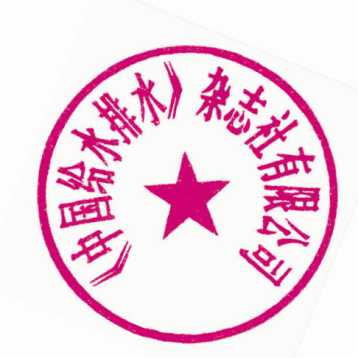 收款单位：《中国给水排水》杂志社有限公司开户行：建行天津河西支行     账号：1200 1635 4000 5251 9625 纳税人识别号：91120103103370821H ；注册地址、单位联系电话：天津市河西区气象台路99号 022-27836823可提前汇会务费收款单位：《中国给水排水》杂志社有限公司开户行：建行天津河西支行     账号：1200 1635 4000 5251 9625 纳税人识别号：91120103103370821H ；注册地址、单位联系电话：天津市河西区气象台路99号 022-27836823可提前汇会务费收款单位：《中国给水排水》杂志社有限公司开户行：建行天津河西支行     账号：1200 1635 4000 5251 9625 纳税人识别号：91120103103370821H ；注册地址、单位联系电话：天津市河西区气象台路99号 022-27836823可提前汇会务费收款单位：《中国给水排水》杂志社有限公司开户行：建行天津河西支行     账号：1200 1635 4000 5251 9625 纳税人识别号：91120103103370821H ；注册地址、单位联系电话：天津市河西区气象台路99号 022-27836823可提前汇会务费收款单位：《中国给水排水》杂志社有限公司开户行：建行天津河西支行     账号：1200 1635 4000 5251 9625 纳税人识别号：91120103103370821H ；注册地址、单位联系电话：天津市河西区气象台路99号 022-27836823可提前汇会务费收款单位：《中国给水排水》杂志社有限公司开户行：建行天津河西支行     账号：1200 1635 4000 5251 9625 纳税人识别号：91120103103370821H ；注册地址、单位联系电话：天津市河西区气象台路99号 022-27836823可提前汇会务费收款单位：《中国给水排水》杂志社有限公司开户行：建行天津河西支行     账号：1200 1635 4000 5251 9625 纳税人识别号：91120103103370821H ；注册地址、单位联系电话：天津市河西区气象台路99号 022-27836823可提前汇会务费收款单位：《中国给水排水》杂志社有限公司开户行：建行天津河西支行     账号：1200 1635 4000 5251 9625 纳税人识别号：91120103103370821H ；注册地址、单位联系电话：天津市河西区气象台路99号 022-27836823可提前汇会务费收款单位：《中国给水排水》杂志社有限公司开户行：建行天津河西支行     账号：1200 1635 4000 5251 9625 纳税人识别号：91120103103370821H ；注册地址、单位联系电话：天津市河西区气象台路99号 022-27836823可提前汇会务费收款单位：《中国给水排水》杂志社有限公司开户行：建行天津河西支行     账号：1200 1635 4000 5251 9625 纳税人识别号：91120103103370821H ；注册地址、单位联系电话：天津市河西区气象台路99号 022-27836823发票信息请逐项填写发票信息，以便给您开具发票普票：发票抬头                              ；税号                            开户行及账号                            ；    详细地址和电话                           专票：发票抬头                         ；税号                           开户行及账号                       ；     详细地址和电话                           请逐项填写发票信息，以便给您开具发票普票：发票抬头                              ；税号                            开户行及账号                            ；    详细地址和电话                           专票：发票抬头                         ；税号                           开户行及账号                       ；     详细地址和电话                           请逐项填写发票信息，以便给您开具发票普票：发票抬头                              ；税号                            开户行及账号                            ；    详细地址和电话                           专票：发票抬头                         ；税号                           开户行及账号                       ；     详细地址和电话                           请逐项填写发票信息，以便给您开具发票普票：发票抬头                              ；税号                            开户行及账号                            ；    详细地址和电话                           专票：发票抬头                         ；税号                           开户行及账号                       ；     详细地址和电话                           请逐项填写发票信息，以便给您开具发票普票：发票抬头                              ；税号                            开户行及账号                            ；    详细地址和电话                           专票：发票抬头                         ；税号                           开户行及账号                       ；     详细地址和电话                           请逐项填写发票信息，以便给您开具发票普票：发票抬头                              ；税号                            开户行及账号                            ；    详细地址和电话                           专票：发票抬头                         ；税号                           开户行及账号                       ；     详细地址和电话                           请逐项填写发票信息，以便给您开具发票普票：发票抬头                              ；税号                            开户行及账号                            ；    详细地址和电话                           专票：发票抬头                         ；税号                           开户行及账号                       ；     详细地址和电话                           请逐项填写发票信息，以便给您开具发票普票：发票抬头                              ；税号                            开户行及账号                            ；    详细地址和电话                           专票：发票抬头                         ；税号                           开户行及账号                       ；     详细地址和电话                           请逐项填写发票信息，以便给您开具发票普票：发票抬头                              ；税号                            开户行及账号                            ；    详细地址和电话                           专票：发票抬头                         ；税号                           开户行及账号                       ；     详细地址和电话                           请逐项填写发票信息，以便给您开具发票普票：发票抬头                              ；税号                            开户行及账号                            ；    详细地址和电话                           专票：发票抬头                         ；税号                           开户行及账号                       ；     详细地址和电话                           